السيرة الذاتيه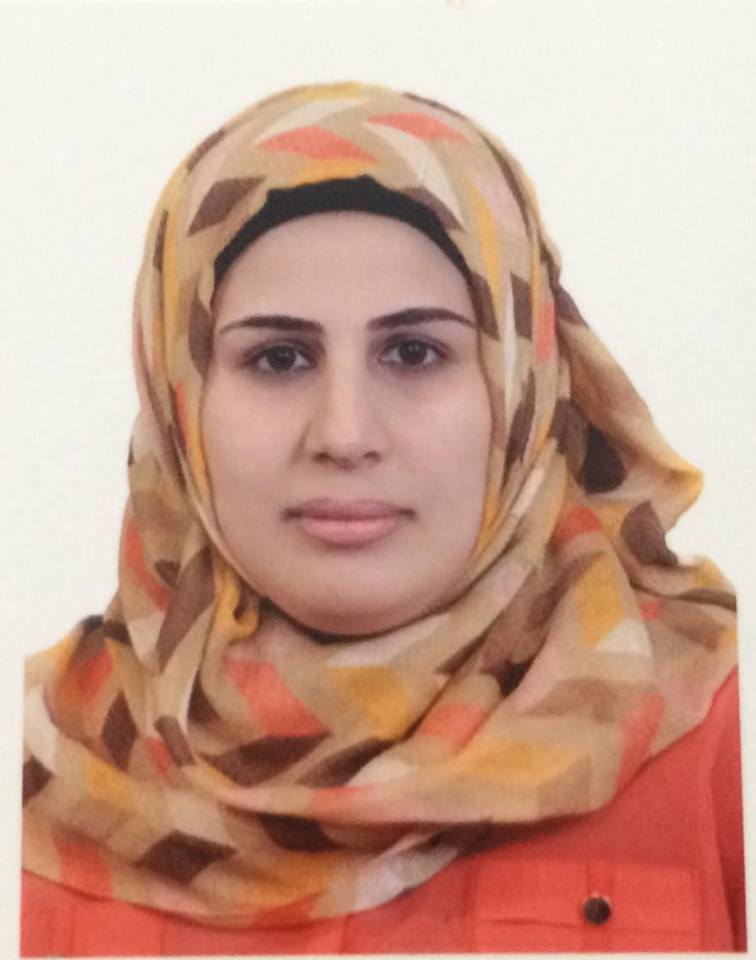 الاســــــــــــم الرباعي واللقب :    شفق محمد صالح مهدي الياسري تاريخ الميـلاد :       يوم 2    شهر  5    سنة1984	الحالة الزوجية : متزوجةعـــــدد الأولاد  :2الديـــــــــــانة   :    مسلمة      التـخـصــص:     رياض اطفال     الوظيفــــــه  :        تدريسيةالدرجة العلمية :    مدرس مساعد عنوان العمل :  كلية التربية الاساسية /الجامعة المستنصرية      الهاتف النقال:     07811849630  البريد إلالكتروني:    أولاً : المؤهلات العلمية .. ثانياً : التدرج الوظيفيثالثاً : التدريس الجامعي .رابعاً : المقررات الدراسية التى قمت بتدريسها.خامساً: ( الاطاريح ، الرسائل ) التي أشرف عليها:سادساً: المؤتمرات والندوات العلمية وورش العمل التي شارك فيها.سابعا : الأنشطة العلمية الاخرى . ثامنا: المشروعات البحثية فى مجال التخصص لخدمة البيئة والمجتمع أو تطوير التعليما.تاسعا: عضوية الهيئات العلمية المحلية والدولية .1-عضو في جمعيةالعراقية للدراسات التربوية والنفسيةعاشراً: كتب الشكر ، الجوائز  و شهادات التقدير.حادى عشر :الكتب المؤلفة أو المترجمة.ثاني عشر :اللغــات  التي تجيدها.        العربية            الانكليزيةcvFull name and surname: Shafiq Mohammed Salih Mahdi YasiriDate of Birth: Day 2 Month 5 1984Marital Status: MarriedNumber of Children: 2Religion: Muslim Specialization: KindergartenOccupation: teachingDegree: Assistant LecturerWork Address: College of Basic / Mustansiriya University EducationMobile: 07811849630Email: . First: Qualifications.Career progression:  Second     Thatha: University Teaching .. Fourth: the curriculum Taught.Fifth: Alatarih and messages were supervised by:Sixth: scientific conferences, seminars and workshops in which he participated.   Seventh, and other scientific activities. Eighth: research projects in the field of specialization to serve the community or the environment and the development of guidelinesNinth: The membership of the local and international scientific bodies1-a member of the Iraqi Association for Educational and Psychological StudiesTenth: letters of appreciation, awards and recognitions. Eleventh: books author and translatorTwelfth: languages that you speak.. Arab Englishالدرجة العلميةالجامعةالكليـــة التاريخبكالوريوسالمستنصريةالتربية الاساسية2006الماجستيرالمستنصريةالتربية الاساسية2/12/2009الدكتوراهدبلوم عام تالوظيفةالجهةالفترة من - الى1مدرسكلية التربية الاساسية2012-202123تالجهة  (المعهد / الكلية)الجامعةالفترة  من - الى1التربية الاساسيةالمستنصرية2012-2021234تالقســـمالمـــــادةالسنـــــة1الجغرافية علم النفس العام20122الجغرافيةعلم النفس النمو20123التاريخعلم النفس العام20124التاريخعلم النفس النمو20125التاريخعلم النفس التربوي20136التاريخصحة نفسية20134رياض الاطفالسيكلوجية التعلم2013  5 رياض الاطفالطرائق تدريس 2014  6رياض الاطفالاعداد الطفل للقراءة والكتابة2015  7قسم العلومارشاد تربوي2014  8قسم الاسريةعلم النفس العام20169قسم الاسريةعلم نفس النمو201610قسم العربيعلم نفس العام201511قسم الاسرية علم النفس التربوي201612قسم العلوم علم النفس التربوي201613قسم رياض الاطفالصعوبات تعلم201614قسم رياض الاطفالتعليم اساس15قسم رياض الاطفالتنشئة اجتماعية16قسم رياض الاطفالتخطيط وتنفيذ برامج20قسم رياض الاطفالتغذية طفل الروضة 21قسم رياض الاطفالسيكلوجية اللعب 22قسم رياض الاطفالتنمية لغوية تاسم الأطروحة  أو  الرسالةالقســـمالسنــة12تالعنوان السنــة مكان أنعقادهانوع المشاركة 
( بحث / بوستر حضور)1ندوة القسم بعنوان(معلمة رياض الاطفال بين الواقع والمأمول)2014-2015كلية التربية الاساسيةتربوية2ندوة(العنف الاسري وتأثيره على المرأة العاملة)2016المستنصريةتربوية3ورشة عمل التعليم المبكر ضمن مختبر الروضة في القسم2014-2015كلية التربية الاساسيةتربوية4ورشة الاستلال 2015التربية الاساسيةعلمية5ندوة المحبة والسلام2016التربية الاساسية تربوية6ندوة سلوك العنف لدى طفل الروضة2016التربية الاساسيةتربوية7ورشة عمل حمايتي2016التربية الاساسيةتربوية8حضور مؤتمر السابع عشر في كلية التربية الاساسية2016التربية الاساسيةتربويةداخل الكليةخارج الكلية1-القيام بالقاء محاضرات على اطفال الروضة لغرض تطوير خبرات طفل الروضةدورة    spss2016    2-عضو بلجنة الارشاد الخاص بالكلية ككل دورة حاسبا ت 20143-دورة حاسبات (وورد واكسل)20154-دورة اختبار صلاحية 20125-القاء محاضرة ارشادية على المرحلة الاولى6- دورة طرائق تدريس 20117- عضو بلجنة امتحانات للعامين 2014/2015-2015/2016و 2016-20178-عضو ارتباط بشعبة الاحصاء للاعوام 2014-2015-2016و 2016-20179- دورة للشيت الالكتروني في الكليةتأسم البحثمحل النشرالسنة1الذكاءات المتعددة وعلاقتها بالثقة بالنفس لدى اطفال الرياضمجلة الجمعية العراقية للعلوم التربوية والنفسية 20142الثقافة الغذائية لدى الاطفال الملتحقين وغير الملتحقين برياض الاطفالمجلة نسق20143الادراك المكاني لدى طفل الروضةمجلة كلية التربية /الجامعة المستنصرية20154التفكير الايجابي والسلبي وعلاقته بالمعتقدات الذاتية لدى طالبات قسم رياض الاطفالوحدة ابحاث الذكاء والقدرات العقلية /كلية التربية الاساسية20155المسؤلية الاجتماعية لدى تلاميذ الصف الاول الابتدائي الملتحقين وغير الملتحقين برياض الاطفالمؤتمر كلية التربية الاساسية 2016المشكلات النفسية والسلوكية للاطفال النازحين اشراقات تنوية 2018البيئة والطفل مؤتمر مؤسسة العراقة 2018الادراك المكاني لدى تلاميذ الاول الابتدائي الملتحقين وغير الملتحقين برياض الاطفالمجلة ابحاث الذكاء2019تكتاب الشكر أو الجائزة أو شهادة التقديرالسنةالجهةالجهة1كتاب شكر لحملة الالقاب (مدرس ،مدرس مساعد)2014رئيس الجامعة المستنصرية2شكر وتقدير2014من مجلس النواب 3شكر وتقدير للمشاركة بالندوة 2015من عميد كلية التربية الاساسية4شكر من مؤسسة خيرية2015من مؤسسة الكندي الخيرية لرعاية الايتام5شكر للمشاركة بورشة عمل2015من عميد كلية التربية الاساسية6شكر وتقدير للجان الامتحانية2015من رئيس الجامعة7شكر وتقدير للمشاركة بورش تطوير الروضة2015من عميد الكلية8شكر وتقدير من رئيس الجامعة الى اللجان الامتحانية2016من رئيس الجامعة9شكر وتقدير 2016من عميد الكلية10شكر وتقدير 2016من وزير التعليم العاليتأسم الكتابسنة النشر1لا  يوجد2Degree	Universitythe collegeDateBAMustansiriyaCollege of Basic Education2006MasterMustansiriyaCollege of Basic Education2009Ph.D. Diploma inSequenceJobSidePeriod-to1Assistant LecturerCollege of Basic Education2021-20162sequenceSide (institute / college)UniversityPeriod-to1College of Basic EducationMustansiriya2012-2021234sequenceSectionSubjectthe year1 Department of GeographyPsychology of the year20122Department of GeographyPsychology of Growth20123History DepartmentPsychology of the year20124History DepartmentPsychology of Growth20125History DepartmentEducational Psychology20136History DepartmentPsychological Health20134Department  KindergartensSaiklogih learning2013  5 Department  Kindergartens Teaching methods2014  6Department  KindergartensPrepare a child to read and write2015  7Science DepartmentGuidance20148Family sectionPsychology of Growth2014  9Family sectionPsychology of Growth201410Family sectionPsychology of the year201511the department of Arabic languagePsychology of the year201612Family DivisionEducational Psychology201613Science DepartmentEducational Psychology201614Kids Sectionlearning difficulties2016sequenceThesis and the message nameSectionthe year1There is no23SequenceAddressthe yearVenue of the Type
( بحث / بوستر حضور)1) Section seminar entitled (kindergarten teacher between reality and expectations)2014-2015Faculty of Basic EducationEducational2) Seminar (domestic violence and its impact on working women(2016Mustansiriya UniversityPsychological and educational3Workshop early education within the laboratory in the kindergarten section2014-2015Faculty of Basic EducationEducational4 Workshop early education within the laboratory in the kindergarten section2015Faculty of Basic EducationEducational5seminar love and peace in educational 2016Basic Education 6violent behavior seminar at the kindergarten child in educationaم20162016 Basic Education7workshop protect me in 2016 Basic Education educational8attend the seventeenth Conference in 2016 College of Basic Education Basic Education educationalInside the facultyOutside the college1-do gave lectures on the kindergarten for the development of a child's experiences kindergarten1-computing cycle (2014) at the University of Mustansiriya2-lecture for the students of the first phase Family Ar_ak_ihbaksm2-cycle (spss) at the University of Mustansiriya3-member committee of the Faculty Academic Advising3-4. Computer Course (for Excel and Word) 20154- 5. Methods of Teaching 2011 cycle6. test the validity of the 20127-member committee exam for the years 2014 / 2015-2015 / 20168-member association Statistics Division 2014-2015-20169- Het participate in the electronic cycleSequenceSearch NamePublishing placethe year1Multiple Intelligences and its relationship with self-confidence among children RiyadhJournal of the Iraqi Society for Educational and Psychological Sciences20142Food culture among children enrolled and not enrolled in kindergartensMagazine layout20143Spatial perception among kindergarten childrenJournal of the Faculty of Education / Mustansiriya University20154Positive and negative thinking and its relationship to self-beliefs among students kindergarten sectionIntelligence Unit research and mental capacity / College of Basic Educatio20155Social responsibility among students enrolled in the first grade and is enrolled in kindergartensConference on Basic Education Faculty2016Psychological and behavioral problems of displaced childrendisclaimer2018environment and childrendisclaimer2018Spatial perception among primary school students enrolled and not enrolled in kindergartenIntelligence Research Journal2019SequenceLetters of appreciation or award and appreciationThe yearrrAuthorityAuthority1Book titles thanks to a campaign (teacher, assistant teacher)2014President of the University of Mustansiriya2Acknowledgements	2014House of Representatives3Acknowledgement to participate at the seminar2015Dean of the Faculty of Basic Education4Thanks from charity2015Of the Canadian Foundation for the care of orphans5Thanks to participate in a workshop2015Dean of the Faculty of Basic Education6Acknowledgement of Jean exam2015President of the University of7Acknowledgement to participate Porsche development of kindergarten2015Dean of the Faculty of Basic EducationتBook nameYear of Publication12